EQUALITY IMPACT ASSESSMENTPOLICY VALIDITY STATEMENTPolicy users should ensure that they are consulting the currently valid version of the documentation. The policy will remain valid, including during its period of review.  However, the policy must be reviewed at least once in every 3-year period.ACCESSIBLE INFORMATION STANDARDSIf you require this document in an alternative format, such as easy read, large text, braille or an alternative language please contact necsu.icbhr@nhs.net   Version ControlApprovalCONTENTS1. 	POLICY STATEMENT 1.1 	The Adoption Leave policy is designed to implement the statutory rights to leave following the placement of a child for adoption. Adoption leave and pay entitles eligible employees to take paid leave when a child is newly placed for adoption. It is available to individuals who adopt and to one member of a couple where a couple adopt jointly (the couple may choose which partner takes adoption leave). Where the North East and North Cumbria Integrated Care board (the Organisation) employs both parents, one parent will be identified as the primary carer and will be entitled to leave under this policy. The other parent will be entitled to leave under the Paternity Leave policy and/ or the Shared Parental Leave Policy. 2. 	PRINCIPLES  	Training and support will be provided to all Line Managers in the implementation and application of this policy	Entitlement to Adoption Leave 	All employees will be entitled to 52 weeks Adoption Leave. 	Entitlement to Occupational Adoption Pay under the NHS Scheme 	An employee working full or part-time is entitled to Adoption pay under the NHS scheme provided that they; have completed at that time 12 months continuous service with one or more NHS employing authorities ending with the week in which they are notified of being matched with a child for adoption; and notify the organisation on Form A1 within seven days of being notified by their adoption agency that they have been matched with a child, unless this is not reasonably practicable and intends to return to work for a minimum period of three months with the same or another NHS employer; andsubmit documentary evidence in the form of a ‘matching certificate’ from their adoption agency as proof of entitlement to leave. 	Entitlements under the Scheme 	An employee who qualifies for full benefits and intends to return to work with the Organisation will be entitled to 52 weeks Adoption Leave, paid as follows: 8 weeks at full pay including any Statutory Adoption Pay (SAP) or equivalent benefits payable; 18 weeks at half pay reduced only where half pay plus any SAP, Maternity Allowance (MA) or equivalent benefits payable exceeds full pay; 13 weeks at SAP, if payable; 13 weeks unpaid leave. 	An employee who qualifies for full benefits and does not intend to return to work will be entitled to 52 weeks Adoption Leave, paid as follows: 6 weeks SMP, paid as 90% of full pay  (average weekly earnings); 33 weeks paid at the lesser of standard rate SAP or 90% of average weekly earnings, if payable; 13 weeks unpaid leave. 	An employee who does not qualify for full benefits but who has at least 26 weeks service leading into the week in which they are notified of having been matched with a child and meets the earnings rule, whether or not they intend to return to work, will be entitled to 52 weeks Adoption Leave which will be paid as follows : 39 weeks paid at the lesser of standard rate SAP or 90% of average weekly earnings; 13 weeks unpaid leave. 	An employee who does not qualify for SAP whether or not they intend to return to work will be entitled to 52 weeks Adoption Leave. No payments will be made during the adoption leave period. 	Employees who do not qualify for SAP whether due to the continuous employment rule or because of another aspect of eligibility may get support from their local Council instead.Timing of Leave  	Leave can start from the date when a child begins living with the adopter or the child’s placement (whether this is earlier or later than expected) or from a fixed date which can be up to 14 days before the expected date of placement (for UK adoptions).  Leave can start on any day of the week.  For adoptions from oversees, the leave can begin from the date the child arrives in the UK, or within 28 days of that event. In the event of a surrogacy arrangement, leave can start from the day the child is born or the day after. 	Only one period of leave will be available irrespective of whether more than one child is placed for adoption as part of the same arrangement. 	If the date of a placement changes, the employee should give 28 days notice to change the start date of their adoption leave, where this is reasonably practicable. In any event, as much notice as possible should be given and the adopter’s manager must be kept informed. 	If there is an established relationship with the child, e.g. fostering prior to adoption or when a step-parent is adopting a partner’s child/children, there may be scope for local arrangements to be agreed on the amount of leave and pay in addition to time off for official meetings. Other Provisions Calculation of Pay 	Adoption Pay is calculated on average earnings paid for two months prior to the start of the week after that in which the adopter is notified of having been matched with a child for adoption.Implementation of a Pay Award or Pay Step 	Absence on Adoption Leave, whether paid or unpaid, counts as service towards the normal pay progression.  	Where a pay award and/or pay step are implemented from a date prior to the paid Adoption Leave period, the Adoption Pay will be calculated as though the pay award had effect throughout the entire SAP calculation period. If a pay award is agreed retrospectively, the Adoption Pay will be recalculated on the same basis 	Where a pay award and/or pay step is implemented from a date during the paid Adoption Leave period, the Adoption Pay due from the operative date of the pay award will be calculated as though the pay award had effect throughout the SAP calculation period. Again, if such a pay award were agreed retrospectively, the Adoption Pay should be recalculated on the same basis. Employees on a Fixed-Term Contract An employee on a fixed-term contract which expires after the week in which the adopter is notified of a match with a child for adoption will, subject to satisfying the conditions in 2.2, have their contract extended to enable them to receive 52 weeks adoption leave which includes occupational and statutory adoption pay and 13 weeks unpaid leave. Under these circumstances, there will be no right of return to be exercised because the contract would have ended if the adoption had not occurred. An employee not satisfying the conditions in 2.2 but who is entitled to SAP will, have their contract extended to allow them to receive SAP. The contract will not be extended to cover a period of unpaid leave. Contractual Rights All contractual rights, apart from remuneration, will continue to accrue during the whole adoption leave period. Annual Leave 	Annual leave will continue to accrue during both paid and unpaid adoption leave. 	Where the amount of accrued leave would exceed the normal carry over provisions, the manager and employee should agree arrangements for the leave to be taken either prior to or immediately following the adoption leave period. 	In exceptional circumstances, where leave cannot be carried over for operational reasons, payment in lieu of annual leave may be considered. 	All adoption leave including unpaid adoption leave will count as service for the purpose of satisfying the service qualification for accruing additional annual leave entitlements. 	Bank Holidays are not accrued whilst on paid or unpaid adoption leave. Pension 	Contributions will be deducted from salary as normal during paid Adoption Leave and continue to be payable during unpaid leave. On return to work, arrears of contributions will be recovered and deducted from salary, over an agreed period of time. Paternity Leave 	The partner of an individual who adopts, or the other member of a couple who are adopting jointly, may be entitled to paternity leave and pay (please refer to the Paternity Leave Policy and Procedure). 	Shared Parental Leave	An employee who adopts and the partner of the adopter may be entitled to shared parental leave and pay. The HR39 Shared Parental Leave Policy applies to all eligible employees of the organisation who has a child placed for adoption on or after 5 April 2015.Entitlement to Time off For Pre-Adoption Arrangements  	An employee who is the Adopter or an employee who is the partner of the adopter may take reasonable time off with pay for adoption related meetings, as long as reasonable notice is given and proof of all appointments is provided. Pay Progression Framework	The expectation is that an employee on adoption leave will progress through a pay progression gateway on the due date if concerns have not been raised about the employee’s capability prior to adoption leave. 3.	EQUALITY STATEMENT3.1	In applying this policy, the organisation will have due regard for the need to eliminate unlawful discrimination, promote equality of opportunity, and provide for good relations between people of diverse groups, in particular on the grounds of the following characteristics protected by the Equality Act (2010); age, disability, gender reassignment, marriage or civil partnership, pregnancy and maternity, race, religion or belief, sex and sexual orientation.4.	DATA PROTECTION4.1	In applying this policy, the Organisation will have due regard for the Data Protection Act 2018 and the requirement to process personal data fairly and lawfully and in accordance with the data protection principles. Data Subject Rights and freedoms will be respected and measures will be in place to enable employees to exercise those rights. Appropriate technical and organisational measures will be designed and implemented to ensure an appropriate level of security is applied to the processing of personal information.  Employees will have access to a Data Protection Officer for advice in relation to the processing of their personal information and data protection issues. 5.	MONITORING & REVIEW5.1	The policy and procedure will be reviewed periodically by Human Resources in conjunction with operational managers and Trade Union representatives. Where review is necessary due to legislative change, this will happen immediately. 6.	ASSOCIATED DOCUMENTATIONThe following documentation is linked to this policy:HR39 Shared Parental Leave PolicyHR09 Flexible Working PolicyHR19 Other Leave PolicyPART 21. 	PROCEDURE 	Employees must inform their manager of their intention to take adoption leave within seven days of them being notified by their adoption agency that they have been matched with a child for adoption, unless this is not reasonably practicable. Form A1 contained within the Resource Pack should be completed for this purpose and the original sent to the Human Resources Department with a copy retained on the individual’s personal file. 	Adoption Leave can start on any day of the week. Any Annual Leave to be taken before the commencement of Adoption Leave should be taken into account	Employees need to inform their manager of the date the child is likely to be placed with them and the date they would like their adoption leave to start. The start date of leave may be changed provided that 28 days notice is given, unless this is not reasonably practicable. 	Employees also need to provide a matching certificate from their adoption agency as evidence of their entitlement to Statutory Adoption Pay and leave, which includes basic matching and expected placement details. The original should be sent to Human Resources and a copy retained on file. 	The employee will receive written confirmation within 28 days of receipt of Form A1 of:their adoption entitlements, both paid and unpaidtheir expected return date based on 52 weeks paid and unpaid leave unless an earlier return date has been givendetails of any accrued annual leave that is to be taken at the end of the adoption leave periodthe need to give at least 28 days notice if they wish to return to work before the expected return date. Form A2 to be included with the letter. 1.1	Return To Work 	If an employee wishes to take full entitlement to leave, then no further notification of return to work need be given.	An employee wishing to return to work before the end of their full entitlement to leave must give at least 28 days notice of their date of return. 1.2	Failure to Return to Work	An employee who has notified the organisation of their intention to return to work for a minimum of three months for the same or another NHS employer, and fails to do so within 15 months of the beginning of their adoption leave will be liable to refund the whole of their adoption pay, less any Statutory Adoption Pay received.	In cases where the organisation considers that to enforce this provision would cause undue hardship or distress, the organisation has the discretion to waive the right of recovery. KEEPING IN TOUCH 2.1 	Before going on adoption leave employees should discuss and agree with their Line Manager any voluntary arrangements for keeping in touch during their leave. It should be noted that staff absent on adoption leave should receive details of vacancies and other pertinent business information; this is normally done via the post to the employee’s home address or through a pre agreed communication method eg. personal email.Keeping in Touch (KIT) days allow employees to do a limited amount of work under their contract during the Adoption Pay Period without loss of SAP for the week. They are intended to facilitate a smooth return to work for an employee returning from adoption leave and can include training or other activities which enable the employee to keep in touch with the workplace. An employee may work a maximum of 10 KIT days without bringing their adoption leave to an end. Any days of work will not extend the adoption period. 	Working for part of any day will count as a whole KIT day. 	The employee will be paid at their basic daily rate for the hours worked less appropriate occupational/ statutory adoption leave payment for KIT days. Where an employee works a KIT day during the full occupational adoption pay period, they will receive a full day in lieu off notice upon their return to work. Where an employee works a KIT day during the half occupational adoption pay period, they will receive a half day pay in lieu of notice to be taken upon their return to work.   Where an employee works a KIT day during the statutory pay or nil pay periods, the employee will receive payment for the hours worked at their usual basic rate, less statutory pay. Any work must be by agreement and neither the employer nor the employee can insist upon it. 2.7 	In certain circumstances, the organisation may consider the reimbursement of reasonable childcare costs in order to enable the employee to take up the opportunity to work KIT days. APPENDIX 1	EQUALITY IMPACT ASSESSMENTEquality Impact Assessments will be updated to include statistical data. Equality Impact Assessments will be updated and included in each Human Resource policy, as per the agreed 2022/23 HR EIA review schedule.            Human ResourcesHR03 Adoption LeaveVersion NumberVersion NumberDate Issued Review Date1.01.0July 2022July 2024Prepared By:Beth CoombesConsultation Process:North of England Commissioning Support (NECS) in partnership with CCG management and Trade Union organisations via the HR Policy Working Group and the CCG Partnership Forum.Formally Approved:July 2022Approved By:ICB BoardDateIssuesTo be completed, as outlined in the agreed 2022/23 HR EIA review schedule.VersionRelease DateAuthorUpdate comments1.0July 2022NECS HRFirst IssueRoleNameDateApproverICB BoardJuly 2022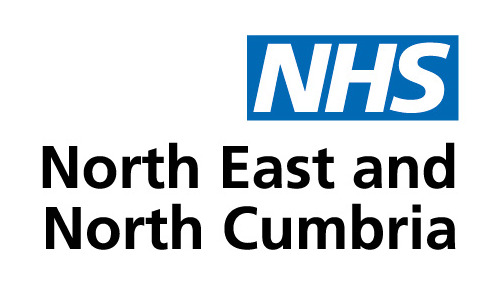 